ΘΕΜΑ: «Διευκρινίσεις σχετικά με την επιλογή υποψηφίων Διευθυντών όλων των τύπων Σχολικών Μονάδων Πρωτοβάθμιας και Δευτεροβάθμιας Εκπαίδευσης »ΣΧΕΤ.: 1. Φ.361.22/27/80025/Ε3/19-5-2015 ( ΑΔΑ: 6Ι5Β465ΦΘ3-ΨΕ2 )                         2. Φ.361.22/31/81732/Ε3/21-5-2015 ( ΑΔΑ: 60ΕΜ465ΦΘ3-Λ21 )                         3. Φ.361.22/33/83657/Ε3/26-5-2015 ( ΑΔΑ: 610I465ΦΘ3-8ΧΧ )                         4. Φ.361.22/34/85013/Ε3/28-5-2015 ( ΑΔΑ: ΒΝΣΣ465ΦΘ3-ΙΡΨ )                         5, Φ.361.22/34/85013/Ε3/28-5-2015 ( ΑΔΑ: 6302465ΦΘ3-ΨΑΘ )		            6. Φ.361.22/42/90656/Ε3/9-6-2015 ( ΑΔΑ: 7ΡΩΗ465ΦΘ3-Ι4Ω )	Σε συνέχεια των ανωτέρω σχετικών, και με αφορμή ερωτήματα που τέθηκαν στην Υπηρεσία μας, σας γνωρίζουμε ότι:Σε περίπτωση που υποψήφιοι συγκεντρώνουν ίσο αριθμό τελικών αξιολογικών μονάδων, προηγείται ο υποψήφιος που συγκεντρώνει περισσότερες μονάδες, κατά σειρά, στα κριτήρια: α) υπηρεσιακής κατάστασης, καθοδηγητικής και διοικητικής εμπειρίας β) επιστημονικής – παιδαγωγικής συγκρότησης και κατάρτισης, και γ) συμβολής στο εκπαιδευτικό έργο - προσωπικότητας - γενικής συγκρότησης Σε περιπτώσεις που το διευρυμένο ΠΥΣΠΕ, κατά τη διαδικασία επιλογής στελεχών εκπαίδευσης κρίνει ότι η διαδικασία ψηφοφορίας σε σχολική μονάδα δεν ολοκληρώθηκε για οποιονδήποτε λόγο, ή απέβη άκαρπη, εφαρμόζεται η διάταξη της παρ.2 του άρθρου 24 του ν.4327/ 2015,Σημειώνεται ότι οι εκπαιδευτικοί των οποίων οι ειδικότητες είχαν καταργηθεί και είχαν τεθεί σε διαθεσιμότητα προδήλως δεν ήταν δυνατόν να έχουν διδακτικές ώρες στα ισχύοντα το σχ. έτος 2014-5 ωρολόγια προγράμματα των σχολικών μονάδων των ΕΠΑΛ. Σύμφωνα με τα ανωτέρω διευκρινίζεται ότι ειδικά και μόνο για τους εκπαιδευτικούς της παραπάνω κατηγορίας, οι οποίοι πληρούν τις υπόλοιπες προϋποθέσεις που προβλέπονται από τον ν.4327/2015 και τη σχετική Υπ. Απόφαση για την επιλογή στελεχών, ο υπολογισμός των ωρών του υποχρεωτικού ωραρίου του διευθυντή θα γίνει ως ακολούθως:  τα ΠΥΣΔΕ θα λάβουν υπόψη τις διδακτικές ώρες που κατ’ ελάχιστον θα περιληφθούν στο ωρολόγιο πρόγραμμα του σχ. έτους 2015-6, βάσει της λειτουργίας των ειδικοτήτων που επανασυστήνονται σε κάθε σχολική μονάδα.Τέλος, είναι ανάγκη να παραταθεί η ημερομηνία ανάρτησης των πινάκων εκλογέων έως την 16/6, ώστε να προλάβουν να περιληφθούν οι πρώην διαθέσιμοι που κάνουν ανάληψη υπηρεσίας σε σχολικές μονάδες.                                                                                         Ο ΑΝΑΠΛΗΡΩΤΗΣ ΥΠΟΥΡΓΟΣ                                                                                          ΑΝΑΣΤΑΣΙΟΣ ΚΟΥΡΑΚΗΣΕΣΩΤΕΡΙΚΗ ΔΙΑΝΟΜΗ:1) Γραφείο Υπουργού2) Γραφείο Αναπληρωτή Υπουργού3) Γραφείο Γενικού Γραμματέα4) Γραφείο Γενικής Διευθύντριας Π.Ε. & Δ.Ε.5) Αυτοτελές Τμήμα Στελεχών Εκπαίδευσης Α/θμιας και Β/θμιας Εκπαίδευσης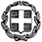 ΕΛΛΗΝΙΚΗ ΔΗΜΟΚΡΑΤΙΑΥΠΟΥΡΓΕΙΟ  ΠΟΛΙΤΙΣΜΟΥ, ΠΑΙΔΕΙΑΣ ΚΑΙ ΘΡΗΣΚΕΥΜΑΤΩΝ-----ΓΕΝΙΚΗ  ΔΙΕΥΘΥΝΣΗ  ΠΡΟΣΩΠΙΚΟΥΑ/ΘΜΙΑΣ  &  Β/ΘΜΙΑΣ  ΕΚΠΑΙΔΕΥΣΗΣΑΥΤΟΤΕΛΕΣ ΤΜΗΜΑ ΣΤΕΛΕΧΩΝ ΕΚΠΑΙΔΕΥΣΗΣΑ/ΘΜΙΑΣ  &  Β/ΘΜΙΑΣ  ΕΚΠΑΙΔΕΥΣΗΣ---------Α. Παπανδρέου 37151 80 ΜαρούσιΙστοσελίδα: http://www.minedu.gov.gr Τηλ:  210-3442125, 210-3442333,210-3442952,210-3442353,210-3442268Mail: dppe@minedu.gov.gr , stelexi@minedu.gov,gr Βαθμός Ασφαλείας:Να διατηρηθεί μέχρι:Μαρούσι,   12  – 6  - 2015 Αρ.Πρωτ.  Βαθμός Προτερ Φ.361.22/43 / 93214 /E3 ΑΔΑ: Ω6ΟΩ465ΦΘ3-ΟΩΖ ΠΡΟΣ:  1. Περιφερειακές Διευθύνσεις                   Εκπαίδευσης                   όλης της χώρας                2. Διευθύνσεις Πρωτοβάθμιας                    Εκπαίδευσης                   όλης της χώρας                3. Διευθύνσεις Δευτεροβάθμιας                    Εκπαίδευσης                   όλης της χώρας 